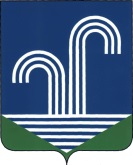 СОВЕТ БРАТКОВСКОГО СЕЛЬСКОГО ПОСЕЛЕНИЯКОРЕНОВСКОГО РАЙОНАРЕШЕНИЕот 25 октября 2019	года									№ 12с. БратковскоеОб отчете об исполнения бюджета Братковского сельского поселения Кореновского района за 2 квартал 2019 годРассмотрев отчет администрации Братковского сельского поселения Кореновского района «Об исполнении бюджета Братковского сельского поселения Кореновского района от 16 мая 2016 года № 71 Совет Братковского сельского поселения Кореновского района р е ш и л:1.Принять к сведению отчет «Об исполнении бюджета Братковского сельского поселения Кореновского района за первый квартал 2019 год» по доходам в сумме 3051 ,5 тыс.рублей и по расходам 8407,1 тыс.рублей2. Настоящее решение вступает в силу со дня его подписания.Глава Братковскогосельского поселенияКореновского района								А.В. Демченко